Name des Kindes:……………………………………………………………………………………………………Anschrift der Eltern:………………………………………………………………………………………………..…………………………………………………………………………………………………………………………………..Tel. für Notfälle:……………………………………………………………………………………………………….Hiermit erkläre(n) ich/wir uns einverstanden, dass mein/unser Kind an dem Ausflug:……………………………………………………………………………………………………………………Am…………………………………………………………………………………………………………..teilnimmt.Mein Kind ist bei folgender Krankenkasse versichert:…………………………………………Mein Kind ist           Schwimmer*inMein Kind ist   ...Nichtschwimmer*in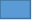 Mein Kind ist allergisch gegen:………………………………………………………………………………..Sonstige Informationen:…………………………………………………………………………………………….………………………………………………………….                          ………………………………………………………………	Ort/ Datum						Unterschrift des gesetzlichen Vertreters